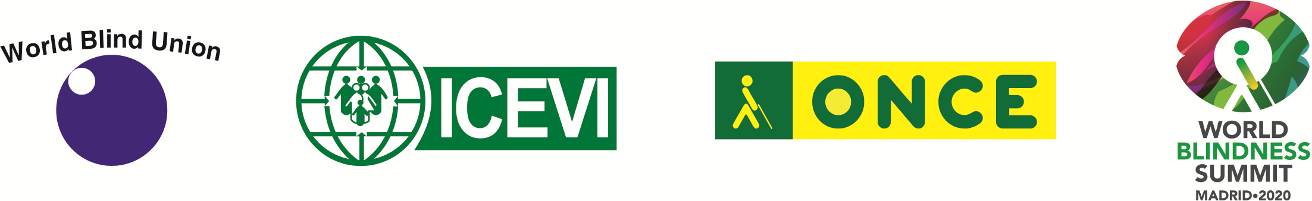 Se postergan las Asambleas Generales de UMC/ICEVI para mayo 21 a 26 de 2021Estimados miembros y amigos:La Unión Mundial de Ciegos (UMC), el Consejo Internacional para la Educación de las Personas con Discapacidad Visual (ICEVI) y la Organización Nacional de Ciegos Españoles (ONCE) anuncian la postergación de las Asambleas Generales conjuntas.Estas tendrán lugar del 21 hasta el 26 de mayo de 2021, en Madrid. Gracias a nuestros anfitriones locales, la ONCE, el costo de las habitaciones en el Auditorio Madrid Marriot no se modifica.Sabemos que tendrán muchas inquietudes y les pedimos que tengan paciencia mientras preparamos un documento de “Preguntas frecuentes”.El Comité Organizador Internacional consideró necesario postergar las Asambleas Generales UMC/ICEVI para proteger la salud y la seguridad de todos los delegados y demás participantes mientras el mundo trabaja por combatir la pandemia del Coronavirus (COVID 19).No tenemos palabras suficientementevehementes para expresar nuestro reconocimiento por los esfuerzos de nuestra anfitriona local, la ONCE, en el manejo de esta tan complicada situación.A medida que dispongamos de más información, la compartiremos con nuestros miembros y la incluiremos en los sitios web de nuestras organizaciones.Les deseamos a todos, a sus familias, amigos y comunidades salud y seguridad, y agradecemos su comprensión en estos tiempos tan difíciles.Muy atentamente,El Comité Organizador internacional UMC/ICEVI/ONCE